CV No 2031870MICHAEL 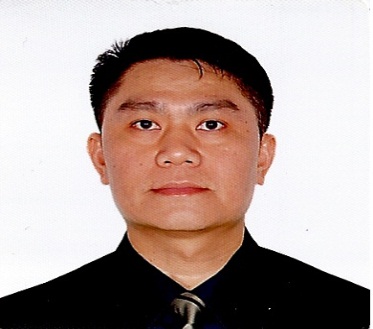 _________________________________________________________________Objective:To be a part of an organization where I can share my knowledge and utilize my skills to contribute in the company’s growth and prosperity.Area of Expertise:CoordinatorSupervisorAdministration StaffReceptionistSales PersonnelProfile Summary:	Energetic and Enthusiastic with refined manners.Can work under pressure,meet deadlines and with less supervision.Self-motivated and ambition with strong desire to succeed.Knowledge & Skills:Can communicate well to client, attend issues and concerns Can do planning to update and upgrade the operations proceduresCan supervise subordinate, personnels and colleague regarding work.Computer knowledge MS Office Packages Internet and Email.Knowledge in documentations and fillings of  private & government transactions.Had wide knowledge regarding sales operations,planning and documentations.Had wide knowledge in Safety and Security  procedures.Knowledge in driving manual & automatic transmission.Knowledge in  CCTV operation and procedures.Work Experiences:	Receptionist 	September 1,2015 up to presentAdministration Support ( Emirates Aluminium Badging Unit) EMAL Abu Dhabi	February 2015 up to August 2015	Administration Staff  Main Risk Control Center, St. Regis Hotel Abu Dhabi	May 2013 up to January 2014	Administration Staff	Emerson Electric Asia Ltd. Regional HQ	April 2009 up to May 2013Supervisor Booking Salesman Phillip Morris / Marlboro CigaretteOctober 2008-April 2009	Supervisor Van Salesman 	Distributor of Pepsi Cola Products	August 2008-September 2008	Educational Background:Secondary				Torres High School								1986-1990Tertiary					Baliuag State University						1990Bachelor of Science Electronic Communication Engineer (Undergradute)Seminars and Trainings:	Basic Safety Course			Philippine Marine Training Institute	Basic Salesmanship 			Olongapo City	Handling Confidential Information	First Sumiden Circuits Incorporated	First Aid Training 			Emerson Electric Asia Ltd. ROHQ	Basic Life Support			Emerson Electric Asia Ltd. ROHQ	Telephone Courtesy			Emerson Electric Asia Ltd. ROHQ	Customer Service			Emerson Electric Asia Ltd. ROHQ	Basic Fire Fighting			Emerson Electric Asia Ltd. ROHQ	Emergency Response Bomb Threat	Emerson Electric Asia Ltd. ROHQ	Safety Leadership Skills 		Emerson Electric Asia Ltd. ROHQPersonal Information	Name		:			Michael Ramos Quirabu		Date of Birth	:			April 23,1973		Nationality	:			Filipino	Marital Status	:			MarriedDeclaration		I hereby certify that the above informations  given are true and correct tothe best of my knowledge.Michael R. QuirabuMichael R. Quirabu – CV No 2031870To interview this candidate, please send your company name, vacancy and salary offered details along with this or other CV Reference Numbers that you may have short listed from http://www.gulfjobseeker.com/employer/cvdatabasepaid.php addressing to HR Consultant on cvcontacts@gulfjobseekers.comWe will contact the candidates to ensure their availability for your vacancy and send you our service HR Consulting Fees quotation for your approval. Whatsapp +971504753686______________________________________